Ab dem Schuljahr 20XX / XX verwendet die <<SCHULE>> für die digitale Kommunikation die Plattformlösung edjufy.
edjufy und unterstützt uns von nun an dabei, Krankmeldungen, Anträge auf Beurlaubung, Elternbriefe und vieles mehr digital abzuwickeln.Die entsprechenden Einladungen zum System erhalten Sie in den ersten Tagen im neuen Schuljahr.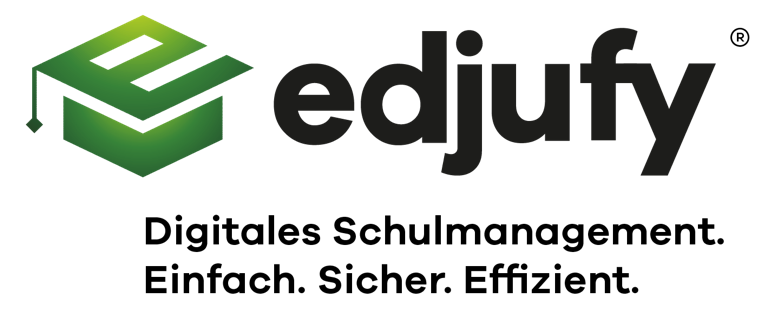 Zum edjufy LoginZur edjufy Website